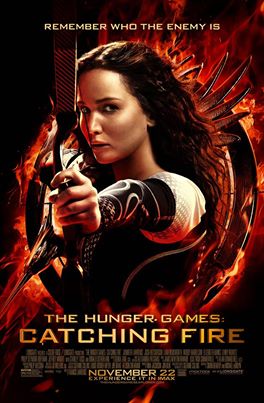 Date & Time TBA(November 22nd or 23rd)Custer County Library447 Crook St., Suite #4